ثانياً:	نماذج مصورة من النسخ الخطية: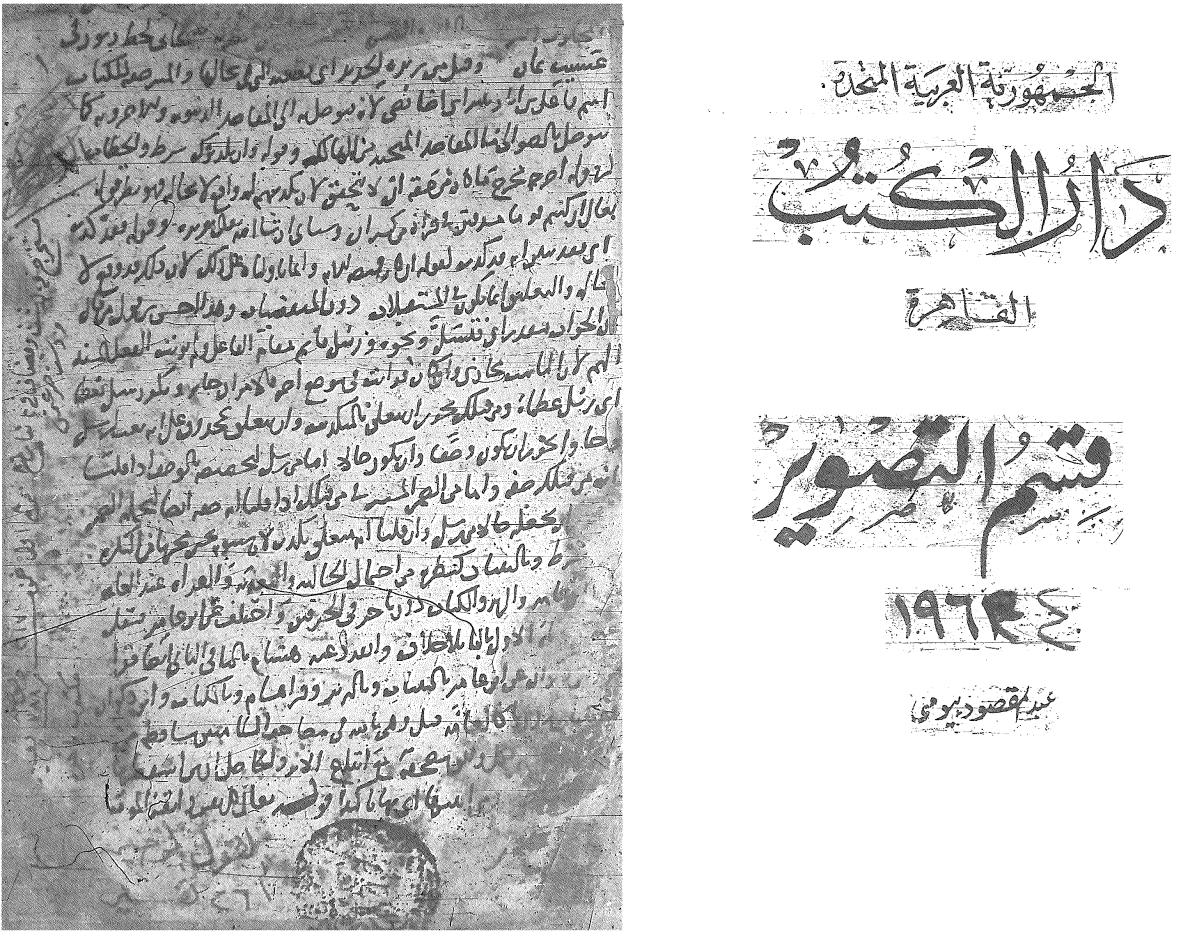 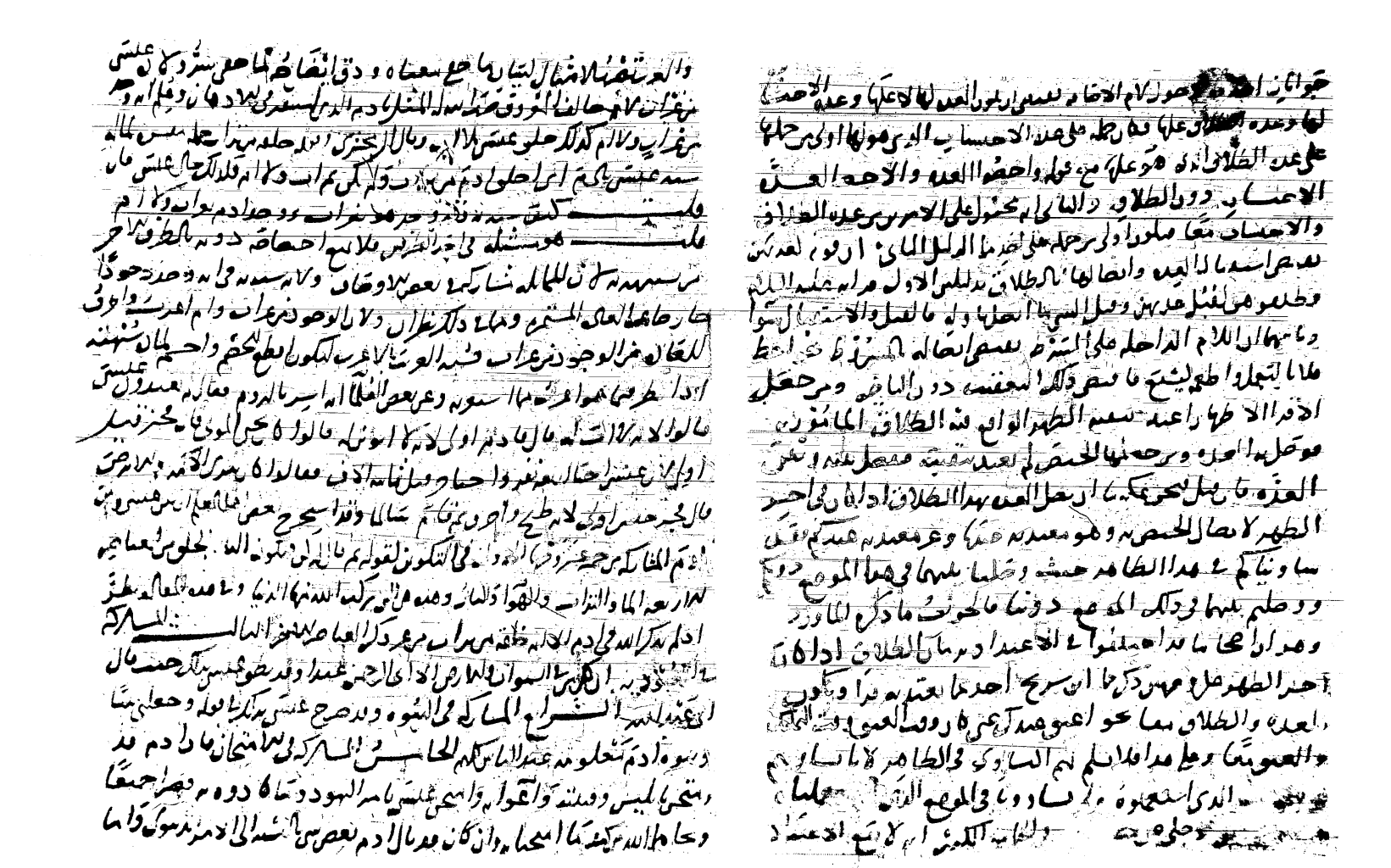 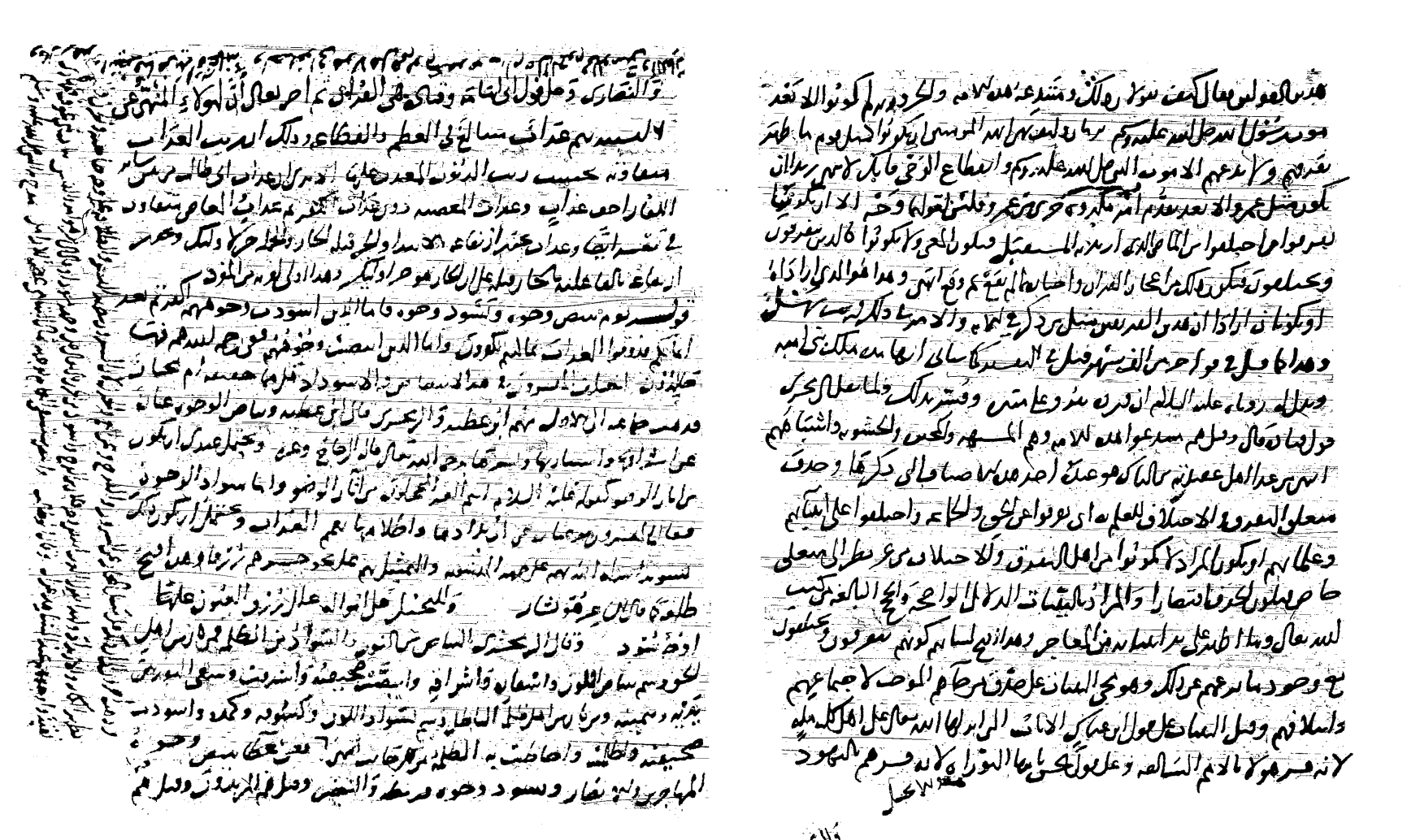 